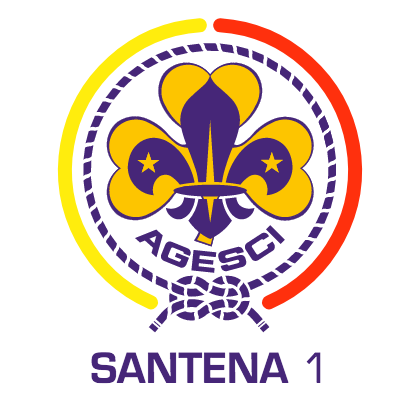 Gruppo Santena 1Associazione Guide e Scouts Cattolici ItalianiVia Vittorio Veneto 31 – 10026 Santena (TO)santena1@piemonte.agesci.ithttps://www.santenauno.info/ACCORDO DI RESPONSABILITÀ RECIPROCA TRA IL GRUPPO SCOUT A.G.E.S.C.I. “SANTENA 1” E LE FAMIGLIE DEI BAMBINI E RAGAZZI ISCRITTIper le misure organizzative, igienico-sanitarie e i comportamenti individualivolti al contenimento della diffusione del contagio da Covid-19La sottoscritta Serena Grollino nata a Moncalieri il 08/12/89, e residente in____________________________________________________ (TO) C.F._________________________________ in qualità di Capogruppo del Gruppo scout AGESCI “SANTENA1”  eIl sottoscritto Carlos Visentin nato a El salvador il 28/12/92, e residente in____________________________________________________ (TO) C.F._________________________________ in qualità di Capogruppo del Gruppo scout AGESCI “SANTENA1” EIl/la sottoscritto/a_______________________________________ nato/a a ___________________ il ______________, e residente in_____________________________________________________ prov (_____), C.F._________________________________ in qualità di genitore (o titolare della responsabilità genitoriale o rappresentante legale) di:(figlio 1) ___________________________________________________, nato/a a _____________ il ______________, e residente in ____________________________________________________ (_____) C.F. _______________________________ (figlio 2) ___________________________________________________, nato/a a _____________ il ______________, e residente in ____________________________________________________ (_____) C.F. _______________________________iscritta/o/e/i al Gruppo scout per l’anno 2019/2020, entrambi consapevoli delle responsabilità giuridiche che si assumono con i propri comportamenti e le proprie dichiarazioni, SOTTOSCRIVONO IL SEGUENTE ACCORDO in relazione alla PARTECIPAZIONE DI ________________________________ e _______________________ ALLE ATTIVITÀ DEL GRUPPO SCOUT SANTENA 1, manifestando la volontà di predisporre e contribuire allo svolgimento delle stesse nel rispetto delle Linee Guida per la riapertura delle Attività Economiche, Produttive e Ricreative della Conferenza delle Regioni e delle Province Autonome (scheda tecnica “Servizi per l’infanzia e l’adolescenza”), e nello specifico di contribuire al rispetto delle norme di prevenzione del contagio da COVID 19. *****In particolare, i sottoscritti, poiché in età pediatrica il virus si manifesta in forma spesso asintomatica o paucisintomatica, si impegnano a garantire una costante collaborazione con il Gruppo Scout, nonché una comunicazione tempestiva in caso di sintomatologia, anche potenzialmente innocua, e infine a rispettare le disposizioni normative vigenti anche nella quotidianità propria e della propria famiglia;Si impegnano ad astenersi dal far prendere parte a proprio figlio/a all’attività scout, salvo autorizzazione del medico competente, nel caso in cui il bambino/ragazzo, un suo familiare o un soggetto con cui è entrato in contatto contragga il COVID 19 o presenti sintomi sospetti quali febbre uguale/ superiore a 37,5°, difficoltà respiratorie, perdita del gusto e/o dell’olfatto, mal di gola, tosse, congestione nasale, congiuntivite, vomito, diarrea, ecc.); di essere consapevoli ed accettare che, in caso di insorgenza di febbre o di altra sintomatologia (tra quelle sopra indicate), il Gruppo Scout dovrà provvedere all’isolamento immediato, informando immediatamente i familiari, e al successivo affidamento del minore al genitore o altro adulto responsabile designato, invitandoli a contattare immediatamente il pediatra di libera scelta/medico di medicina generale per le valutazioni del caso e l’eventuale attivazione delle procedure diagnostiche; di essere stati adeguatamente informati dal Gruppo scout di tutte le disposizioni organizzative e igienico-sanitarie per la sicurezza e per il contenimento del rischio di diffusione del contagio da COVID-19 ed in particolare:1) la previsione di accessi scaglionati per l’inizio e la fine delle attività, debitamente comunicati dal Gruppo;2) il divieto di creare assembramenti nelle fasi di accesso e uscita dalle attività e del divieto di accesso all’area dell’attività, se non per situazioni di comprovata emergenza, all’areadell’attività;3) per partecipare alle attività è fondamentale che ogni bambino/ragazzo sia dotato di mascherina, borraccia, fazzoletti per il naso e che sarà necessario che il bambino/ragazzo abbia a sua disposizione quanto richiesto per la singola attività (esempio cappellini o simili, creme solari, oggetti che potranno tornare utili in attività come il coltellino) in modo da ridurre al minimo gli scambi di oggetti,di essere consapevoli che, nonostante le misure adottate in modo scrupoloso da entrambe le parti, la partecipazione all’attività scout come a qualsiasi altro momento di socializzazione racchiude un intrinseco tasso di rischio di contagio.Di essere informati che, al ritorno dall’attività, è buona prassi:-lavare la mascherina qualora si tratti di dispositivo lavabile e gettarla nell’indifferenziato in caso di monouso-lavare gli indumenti utilizzati (o lasciarli all’aria aperta per almeno 48 ore), in modo da ridurre ulteriormente i rischi di contagio, così come provvedere all’igiene personale.Di aver sensibilizzato il proprio figlio/a:-al corretto uso della mascherina (che non va lasciata incustodita negli ambienti di attività ma sempre riposta nel proprio zainetto)-all’evitare scambio di oggetti o indumenti-all’evitare di portare le mani agli occhi, al naso o alla bocca-a tossire o starnutire in un fazzoletto di stoffa o di carta (immediatamente gettati nella spazzatura o rimessi in tasca), o nel proprio gomito-al frequente lavaggio delle mani.In particolare, il Gruppo scoutDICHIARAdi aver informato e formato tutti i soci adulti del Gruppo sulle norme vigenti in tema di prevenzione del contagio da COVID 19, nonché sulle disposizioni igienico sanitarie utili alla prevenzione;di impegnarsi a mettere in atto le precauzioni e le procedure previste per lo svolgimento delle attività e ad adottare tutte le prescrizioni igienico-sanitarie previste dalla normativa vigente e dalle linee di indirizzo regionali, nonché ad aggiornarsi sulle prossime modifiche normative;di attenersi rigorosamente e scrupolosamente, nel caso di sospetta o acclarata infezione da COVID-19 da parte di un bambino/ragazzo/adulto che frequenta l’attività, a ogni disposizione prevista o indicata dall’autorità sanitaria locale;si impegna a garantire che i soci adulti si asterranno dal prendere parte alle attività in caso di sintomatologia riferibile al Covid-19.La firma del presente patto impegna le parti a rispettarlo in buona fede. Dal punto di vista giuridico non libera i soggetti che lo sottoscrivono da eventuali responsabilità in caso di mancato rispetto delle normative relative al contenimento dell’epidemia COVID19 sopra richiamate/delle normative ordinarie sulla sicurezza sui luoghi di lavoro e delle Linee guida per la gestione in sicurezza di opportunità organizzate di socialità e gioco per bambini e adolescenti nella fase 2 dell’emergenza COVID-19 di cui all’allegato n.8 del Dpcm del 11/06/2020.Il genitore (o titolare della responsabilità genitoriale o rappresentante legale) _____________________________________________________Il genitore ____________________________________________Il Capogruppo (responsabile dell’attività) ____________________________________ATTENZIONEil presente modulo va firmato preferibilmente da entrambi i genitori titolari della responsabilità genitoriale. Ove sottoscriva il presente modulo un solo genitore, egli dichiara, apponendo la propria firma, sotto la propria responsabilità, di agire in conformità alle norme sulla responsabilità genitoriale di cui agli artt. 316, 337 ter e 337 quater del codice civile, e quindi sul presupposto del consenso dell’altro coniuge o esercente la responsabilità genitoriale.